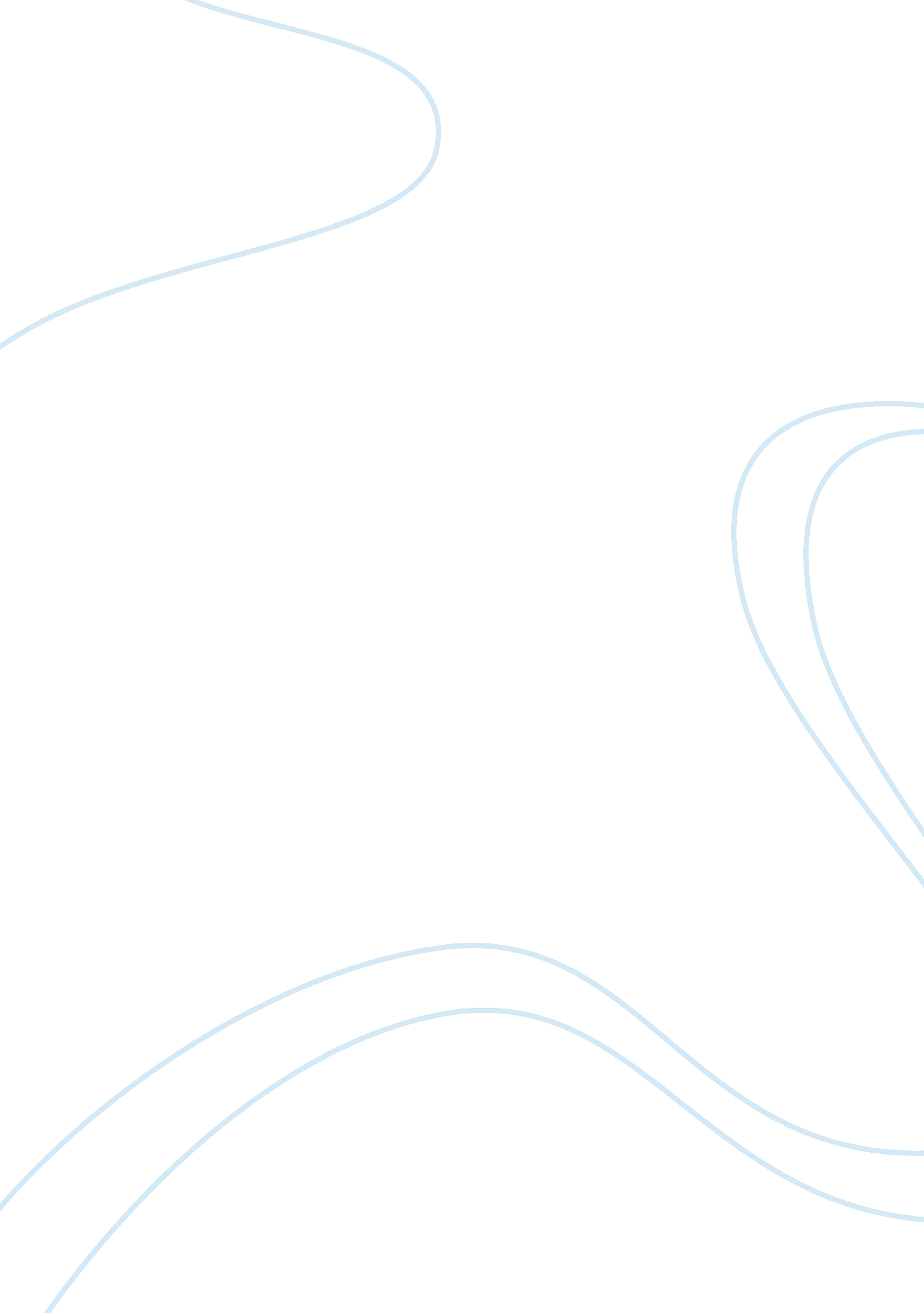 Essay on firstname lastnameFamily, Parents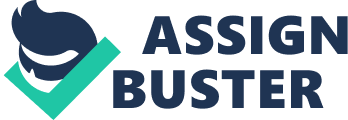 Human sexuality and modern life Human sexuality is a very complicated subject. It has been surrounded by prejudice and taboo in most human cultures around the world. Today, the Western culture is more open than ever to freely discussing sexual issues. We can see how several television shows discuss, among many others, about sexually transferred diseases, unwanted pregnancy and homosexuality. Despite this large number of informative talk shows, we still see how young people make irresponsible choices with their sexual life. Unprotected sex is a common practice nationwide, which has led to an alarming number of cases of pregnant and seriously ill teens. Part of the problem comes from the mass communication corporations whom in an attempt to increase rating promote wrong messages. Some may believe that teen pregnancy is a very cool thing that could take you to fame and recognition. In reality, this kind of decisions may have a profound negative impact in our future. To complicate things even further, parents are becoming busier to afford the ever increasing costs of our modern living standards. This has detrimentally affected the quality of young people´s education, and particularly their ability to filter information coming from the media that might be misleading. To me is clear that informed choices are best. Anytime I have doubts about my sexual behavior, I ask my parents and teachers at school. Trusting rumors and friends is not an option for me. If for some reason I don´t have the chance to talk to trustable adults, I go to books at the library. Good books about sexuality are written by scientists, psychologists and in general people who have spent their lives thinking about that. Internet sources can be also dangerous because there is no regulation about what people say there. So, I always try to ask my parents for guidance when it comes to surfing the web. They always take me to websites that are supported by the government or research organizations such as universities. Those are searching criteria my parents suggest to apply to have the confidence that a website has reliable information. I believe that if I continue to follow this advice, I would make it to adulthood with plenty of opportunities to succeed both emotionally and professionally. 